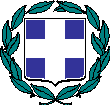 ΔΕΛΤΙΟ ΤΥΠΟΥ Θέμα: Στη Διεύθυνση Πρωτοβάθμιας Εκπαίδευσης Ηρακλείου κλιμάκιο του Υπουργείου Ανάπτυξης.Το προηγούμενο διάστημα (από τη Δευτέρα 28/09/2020 έως και την Τετάρτη 30/09/2020) διενεργήθηκε έλεγχος στη Διεύθυνση Πρωτοβάθμιας Εκπαίδευσης Ηρακλείου, από κλιμάκιο του Υπουργείου Ανάπτυξης, για την πράξη «Πρόγραμμα μέτρων εξατομικευμένης υποστήριξης μαθητών με αναπηρίες ή/και ειδικές εκπαιδευτικές ανάγκες, σχολικό έτος 2019-2020». Ελέγχθηκαν δειγματοληπτικά φάκελοι εκπαιδευτικών ΕΣΠΑ της συγκεκριμένης πράξης, καθώς και λοιπά διοικητικά έγγραφα. Τα αποτελέσματα του ελέγχου, τα οποία γνωστοποιήθηκαν προφορικά, επιβεβαίωσαν τη διαχρονική ορθότητα λειτουργίας της υπηρεσίας μας.